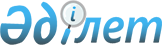 Солтүстік Қазақстан облысы Қызылжар аудандық мәслихатының 2022 жылғы 23 желтоқсандағы № 19/1 "2023-2025 жылдарға арналған Қызылжар аудандық бюджетін бекіту туралы" шешіміне өзгерістер енгізу туралыСолтүстік Қазақстан облысы Қызылжар аудандық мәслихатының 2023 жылғы 17 қарашадағы № 7/1 шешімі
      Солтүстік Қазақстан облысының Қызылжар аудандық мәслихаты ШЕШТІ:
      1. Солтүстік Қазақстан облысы Қызылжар аудандық мәслихатының "2023-2025 жылдарға арналған Қызылжар аудандық бюджетін бекіту туралы" 2022 жылғы 23 желтоқсандағы № 19/1 шешіміне келесі өзгерістер енгізілсін:
      1-тармақ жаңа редакцияда баяндалсын:
       "1. 2023-2025 жылдарға арналған Қызылжар аудандық бюджет осы шешімге тиісінше 1, 2 және 3-қосымшаларға сәйкес, соның ішінде 2023 жылға келесі көлемдерде бекітілсін:
      1) кірістер – 5 417 964,1 мың теңге:
      салықтық түсімдер – 1 989 710,1 мың теңге;
      салықтық емес түсімдер – 24 820 мың теңге;
      негізгі капиталды сатудан түсетін түсімдер – 96 095,3 мың теңге;
      трансферттер түсімі – 3 307 338,7 мың теңге;
      2) шығындар – 5 690 937,9 мың теңге;
      3) таза бюджеттік кредиттеу – 126 044 мың теңге:
      бюджеттік кредиттер – 227 700 мың теңге; 
      бюджеттік кредиттерді өтеу – 101 656 мың теңге;
      4) қаржы активтерімен операциялар бойынша сальдо – 0 мың теңге:
      қаржы активтерін сатып алу – 0 мың теңге;
      мемлекеттің қаржы активтерін сатудан түсетін түсімдер – 0 мың теңге;
      5) бюджет тапшылығы (профициті) – -399 017,8 мың теңге;
      6) бюджет тапшылығын қаржыландыру (профицитін пайдалану) – 399 017,8 мың теңге:
      қарыздар түсімі – 427 700 мың теңге;
      қарыздарды өтеу – 90 128 мың теңге;
      бюджет қаражатының пайдаланылатын қалдықтары – 61 445,8 мың теңге.";
      көрсетілген шешімнің 1 қосымшасы осы шешімнің қосымшасына сәйкес жаңа редакцияда баяндалсын.
      2. Осы шешім 2023 жылғы 1 қаңтардан бастап қолданысқа енгізіледі. 2023 жылға арналған Қызылжар ауданының бюджетi
					© 2012. Қазақстан Республикасы Әділет министрлігінің «Қазақстан Республикасының Заңнама және құқықтық ақпарат институты» ШЖҚ РМК
				
      Солтүстік Қазақстан облысы Қызылжар аудандықмәслихатының төрағасы 

Ж. Елеусізов
Солтүстік Қазақстан облысыҚызылжар аудандық мәслихатының2023 жылғы 17 қарашадағы № 7/1шешіміне қосымшаСолтүстік Қазақстан облысыҚызылжар аудандық мәслихатының2022 жылғы 23 желтоқсандағы№ 19/1 шешіміне 1 қосымша
Санаты
Сыныбы
Сыныбы
Кіші сыныбы
Атауы
Атауы
Атауы
Сомасы, мың теңге
Сомасы, мың теңге
Сомасы, мың теңге
Сомасы, мың теңге
1
2
2
3
4
4
4
5
5
5
5
1) Кірістер
1) Кірістер
1) Кірістер
5 417 964,1
5 417 964,1
5 417 964,1
5 417 964,1
1
Салықтық түсімдер
Салықтық түсімдер
Салықтық түсімдер
1 989 710,1
1 989 710,1
1 989 710,1
1 989 710,1
01
01
Табыс салығы
Табыс салығы
Табыс салығы
456 600
456 600
456 600
456 600
1
Корпоративтік табыс салығы
Корпоративтік табыс салығы
Корпоративтік табыс салығы
385 501
385 501
385 501
385 501
2
Жеке табыс салығы
Жеке табыс салығы
Жеке табыс салығы
71 099
71 099
71 099
71 099
03
03
Әлеуметтiк салық
Әлеуметтiк салық
Әлеуметтiк салық
1 031 100,1
1 031 100,1
1 031 100,1
1 031 100,1
1
Әлеуметтiк салық
Әлеуметтiк салық
Әлеуметтiк салық
1 031 100,1
1 031 100,1
1 031 100,1
1 031 100,1
04
04
Меншiкке салынатын салықтар
Меншiкке салынатын салықтар
Меншiкке салынатын салықтар
388 653
388 653
388 653
388 653
1
Мүлiкке салынатын салықтар
Мүлiкке салынатын салықтар
Мүлiкке салынатын салықтар
377 309
377 309
377 309
377 309
3
Жер салығы 
Жер салығы 
Жер салығы 
2 123
2 123
2 123
2 123
4
Көлiк құралдарына салынатын салық 
Көлiк құралдарына салынатын салық 
Көлiк құралдарына салынатын салық 
9 221
9 221
9 221
9 221
05
05
Тауарларға, жұмыстарға және қызметтерге салынатын iшкi салықтар
Тауарларға, жұмыстарға және қызметтерге салынатын iшкi салықтар
Тауарларға, жұмыстарға және қызметтерге салынатын iшкi салықтар
85 466
85 466
85 466
85 466
2
Акциздер
Акциздер
Акциздер
7 853
7 853
7 853
7 853
3
Табиғи және басқа да ресурстарды пайдаланғаны үшiн түсетiн түсiмдер
Табиғи және басқа да ресурстарды пайдаланғаны үшiн түсетiн түсiмдер
Табиғи және басқа да ресурстарды пайдаланғаны үшiн түсетiн түсiмдер
61 342
61 342
61 342
61 342
4
Кәсiпкерлiк және кәсiби қызметтi жүргiзгенi үшiн алынатын алымдар
Кәсiпкерлiк және кәсiби қызметтi жүргiзгенi үшiн алынатын алымдар
Кәсiпкерлiк және кәсiби қызметтi жүргiзгенi үшiн алынатын алымдар
16 271
16 271
16 271
16 271
08
08
Заңдық маңызы бар әрекеттерді жасағаны және (немесе) оған уәкілеттігі бар мемлекеттік органдар немесе лауазымды адамдар құжаттар бергені үшін алынатын міндетті төлемдер
Заңдық маңызы бар әрекеттерді жасағаны және (немесе) оған уәкілеттігі бар мемлекеттік органдар немесе лауазымды адамдар құжаттар бергені үшін алынатын міндетті төлемдер
Заңдық маңызы бар әрекеттерді жасағаны және (немесе) оған уәкілеттігі бар мемлекеттік органдар немесе лауазымды адамдар құжаттар бергені үшін алынатын міндетті төлемдер
27 891
27 891
27 891
27 891
1
Мемлекеттік баж
Мемлекеттік баж
Мемлекеттік баж
27 891
27 891
27 891
27 891
2
Салықтық емес түсiмдер
Салықтық емес түсiмдер
Салықтық емес түсiмдер
24 820
24 820
24 820
24 820
01
01
Мемлекеттік меншіктен түсетін кірістер
Мемлекеттік меншіктен түсетін кірістер
Мемлекеттік меншіктен түсетін кірістер
11 885
11 885
11 885
11 885
5
Мемлекет меншігіндегі мүлікті жалға беруден түсетін кірістер
Мемлекет меншігіндегі мүлікті жалға беруден түсетін кірістер
Мемлекет меншігіндегі мүлікті жалға беруден түсетін кірістер
11 799
11 799
11 799
11 799
7
Мемлекеттік бюджеттен берілген кредиттер бойынша сыйақылар
Мемлекеттік бюджеттен берілген кредиттер бойынша сыйақылар
Мемлекеттік бюджеттен берілген кредиттер бойынша сыйақылар
86
86
86
86
03
03
Мемлекеттік бюджеттен қаржыландырылатын мемлекеттік мекемелер ұйымдастыратын мемлекеттік сатып алуды өткізуден түсетін ақша түсімдері 
Мемлекеттік бюджеттен қаржыландырылатын мемлекеттік мекемелер ұйымдастыратын мемлекеттік сатып алуды өткізуден түсетін ақша түсімдері 
Мемлекеттік бюджеттен қаржыландырылатын мемлекеттік мекемелер ұйымдастыратын мемлекеттік сатып алуды өткізуден түсетін ақша түсімдері 
628
628
628
628
1
Мемлекеттік бюджеттен қаржыландырылатын мемлекеттік мекемелер ұйымдастыратын мемлекеттік сатып алуды өткізуден түсетін ақша түсімдері 
Мемлекеттік бюджеттен қаржыландырылатын мемлекеттік мекемелер ұйымдастыратын мемлекеттік сатып алуды өткізуден түсетін ақша түсімдері 
Мемлекеттік бюджеттен қаржыландырылатын мемлекеттік мекемелер ұйымдастыратын мемлекеттік сатып алуды өткізуден түсетін ақша түсімдері 
628
628
628
628
04
04
Мемлекеттік бюджеттен қаржыландырылатын, сондай-ақ Қазақстан Республикасы Ұлттық Банкінің бюджетінен (шығыстар сметасынан) ұсталатын және қаржыландырылатын мемлекеттік мекемелер салатын айыппұлдар, өсімпұлдар, санкциялар, өндіріп алулар
Мемлекеттік бюджеттен қаржыландырылатын, сондай-ақ Қазақстан Республикасы Ұлттық Банкінің бюджетінен (шығыстар сметасынан) ұсталатын және қаржыландырылатын мемлекеттік мекемелер салатын айыппұлдар, өсімпұлдар, санкциялар, өндіріп алулар
Мемлекеттік бюджеттен қаржыландырылатын, сондай-ақ Қазақстан Республикасы Ұлттық Банкінің бюджетінен (шығыстар сметасынан) ұсталатын және қаржыландырылатын мемлекеттік мекемелер салатын айыппұлдар, өсімпұлдар, санкциялар, өндіріп алулар
690
690
690
690
1
Мұнай секторы ұйымдарынан, Жәбірленушілерге өтемақы қорына, Білім беру инфрақұрылымын қолдау қорына және Арнаулы мемлекеттік қорға түсетін түсімдерді қоспағанда, мемлекеттік бюджеттен қаржыландырылатын, сондай-ақ Қазақстан Республикасы Ұлттық Банкінің бюджетінен (шығыстар сметасынан) ұсталатын және қаржыландырылатын мемлекеттік мекемелер салатын айыппұлдар, өсімпұлдар, санкциялар, өндіріп алулар
Мұнай секторы ұйымдарынан, Жәбірленушілерге өтемақы қорына, Білім беру инфрақұрылымын қолдау қорына және Арнаулы мемлекеттік қорға түсетін түсімдерді қоспағанда, мемлекеттік бюджеттен қаржыландырылатын, сондай-ақ Қазақстан Республикасы Ұлттық Банкінің бюджетінен (шығыстар сметасынан) ұсталатын және қаржыландырылатын мемлекеттік мекемелер салатын айыппұлдар, өсімпұлдар, санкциялар, өндіріп алулар
Мұнай секторы ұйымдарынан, Жәбірленушілерге өтемақы қорына, Білім беру инфрақұрылымын қолдау қорына және Арнаулы мемлекеттік қорға түсетін түсімдерді қоспағанда, мемлекеттік бюджеттен қаржыландырылатын, сондай-ақ Қазақстан Республикасы Ұлттық Банкінің бюджетінен (шығыстар сметасынан) ұсталатын және қаржыландырылатын мемлекеттік мекемелер салатын айыппұлдар, өсімпұлдар, санкциялар, өндіріп алулар
690
690
690
690
06
06
Басқа да салықтық емес түсiмдер
Басқа да салықтық емес түсiмдер
Басқа да салықтық емес түсiмдер
11 617
11 617
11 617
11 617
1
Басқа да салықтық емес түсiмдер
Басқа да салықтық емес түсiмдер
Басқа да салықтық емес түсiмдер
11 617
11 617
11 617
11 617
3
Негізгі капиталды сатудан түсетін түсімдер
Негізгі капиталды сатудан түсетін түсімдер
Негізгі капиталды сатудан түсетін түсімдер
96 095,3
96 095,3
96 095,3
96 095,3
01
01
Мемлекеттік мекемелерге бекітілген мемлекеттік мүлікті сату
Мемлекеттік мекемелерге бекітілген мемлекеттік мүлікті сату
Мемлекеттік мекемелерге бекітілген мемлекеттік мүлікті сату
15 454,3
15 454,3
15 454,3
15 454,3
1
Мемлекеттік мекемелерге бекітілген мемлекеттік мүлікті сату
Мемлекеттік мекемелерге бекітілген мемлекеттік мүлікті сату
Мемлекеттік мекемелерге бекітілген мемлекеттік мүлікті сату
15 454,3
15 454,3
15 454,3
15 454,3
03
03
Жердi және материалдық емес активтердi сату
Жердi және материалдық емес активтердi сату
Жердi және материалдық емес активтердi сату
80 641
80 641
80 641
80 641
1
Жерді сату
Жерді сату
Жерді сату
75 000
75 000
75 000
75 000
2
Материалдық емес активтерді сату
Материалдық емес активтерді сату
Материалдық емес активтерді сату
5 641
5 641
5 641
5 641
4
Трансферттердің түсімдері
Трансферттердің түсімдері
Трансферттердің түсімдері
3 307 338,7
3 307 338,7
3 307 338,7
3 307 338,7
02
02
Мемлекеттiк басқарудың жоғары тұрған органдарынан түсетiн трансферттер
Мемлекеттiк басқарудың жоғары тұрған органдарынан түсетiн трансферттер
Мемлекеттiк басқарудың жоғары тұрған органдарынан түсетiн трансферттер
3 307 338,7
3 307 338,7
3 307 338,7
3 307 338,7
2
Облыстық бюджеттен түсетiн трансферттер
Облыстық бюджеттен түсетiн трансферттер
Облыстық бюджеттен түсетiн трансферттер
3 307 338,7
3 307 338,7
3 307 338,7
3 307 338,7
Функцио-налдық топ
Функцио-налдық топ
Кіші функция
Бюджеттік бағдарла-малардың әкімшісі
Бюджеттік бағдарла-малардың әкімшісі
Бағдар-лама
Атауы
Сомасы, мың теңге
Сомасы, мың теңге
Сомасы, мың теңге
Сомасы, мың теңге
1
1
2
3
3
4
5
6
6
6
6
2) Шығындар
5 690 937,9
5 690 937,9
5 690 937,9
5 690 937,9
01
01
Жалпы сипаттағы мемлекеттiк қызметтер
1 096 176,9
1 096 176,9
1 096 176,9
1 096 176,9
1
Мемлекеттiк басқарудың жалпы функцияларын орындайтын өкiлдi, атқарушы және басқа органдар
252 314,5
252 314,5
252 314,5
252 314,5
112
112
Аудан (облыстық маңызы бар қала) мәслихатының аппараты
44 402,5
44 402,5
44 402,5
44 402,5
001
Аудан (облыстық маңызы бар қала) мәслихатының қызметін қамтамасыз ету жөніндегі қызметтер
43 373,6
43 373,6
43 373,6
43 373,6
005
Мәслихаттар депутаттары қызметінің тиімділігін арттыру
1 028,9
1 028,9
1 028,9
1 028,9
122
122
Аудан (облыстық маңызы бар қала) әкімінің аппараты
207 912
207 912
207 912
207 912
001
Аудан (облыстық маңызы бар қала) әкімінің қызметін қамтамасыз ету жөніндегі қызметтер
207 912
207 912
207 912
207 912
2
Қаржылық қызмет
2 274
2 274
2 274
2 274
459
459
Ауданның (облыстық маңызы бар қаланың) экономика және қаржы бөлімі
2 274
2 274
2 274
2 274
003
Салық салу мақсатында мүлікті бағалауды жүргізу
2 274
2 274
2 274
2 274
9
Жалпы сипаттағы өзге де мемлекеттiк қызметтер
841 588,4
841 588,4
841 588,4
841 588,4
459
459
Ауданның (облыстық маңызы бар қаланың) экономика және қаржы бөлімі
98 066,4
98 066,4
98 066,4
98 066,4
001
Ауданның (облыстық маңызы бар қаланың) экономикалық саясаттын қалыптастыру мен дамыту, мемлекеттік жоспарлау, бюджеттік атқару және коммуналдық меншігін басқару саласындағы мемлекеттік саясатты іске асыру жөніндегі қызметтер
58 735
58 735
58 735
58 735
015
Мемлекеттік органның күрделі шығыстары
17 990
17 990
17 990
17 990
113
Төменгі тұрған бюджеттерге берілетін нысаналы ағымдағы трансферттер
21 341,4
21 341,4
21 341,4
21 341,4
495
495
Ауданның (облыстық маңызы бар қаланың) сәулет, құрылыс, тұрғын үй-коммуналдық шаруашылығы, жолаушылар көлігі және автомобиль жолдары бөлімі
743 522
743 522
743 522
743 522
001
Жергілікті деңгейде сәулет, құрылыс, тұрғын үй-коммуналдық шаруашылық, жолаушылар көлігі және автомобиль жолдары саласындағы мемлекеттік саясатты іске асыру жөніндегі қызметтер
48 152
48 152
48 152
48 152
003
Мемлекеттік органның күрделі шығыстары
6 200
6 200
6 200
6 200
113
Төменгі тұрған бюджеттерге берілетін нысаналы ағымдағы трансферттер
689 170
689 170
689 170
689 170
02
02
Қорғаныс
42 333,4
42 333,4
42 333,4
42 333,4
1
Әскери мұқтаждар
12 099
12 099
12 099
12 099
122
122
Аудан (облыстық маңызы бар қала) әкімінің аппараты
12 099
12 099
12 099
12 099
005
Жалпыға бірдей әскери міндетті атқару шеңберіндегі іс-шаралар
12 099
12 099
12 099
12 099
2
Төтенше жағдайлар жөнiндегi жұмыстарды ұйымдастыру
30 234,4
30 234,4
30 234,4
30 234,4
122
122
Аудан (облыстық маңызы бар қала) әкімінің аппараты
30 234,4
30 234,4
30 234,4
30 234,4
006
Аудан (облыстық маңызы бар қала) ауқымындағы төтенше жағдайлардың алдын алу және оларды жою
14 306
14 306
14 306
14 306
007
Аудандық (қалалық) ауқымдағы дала өрттерінің, сондай-ақ мемлекеттік өртке қарсы қызмет органдары құрылмаған елдi мекендерде өрттердің алдын алу және оларды сөндіру жөніндегі іс-шаралар
15 928,4
15 928,4
15 928,4
15 928,4
06
06
Әлеуметтiк көмек және әлеуметтiк қамсыздандыру
762 252,3
762 252,3
762 252,3
762 252,3
1
Әлеуметтiк қамсыздандыру
47 333
47 333
47 333
47 333
451
451
Ауданның (облыстық маңызы бар қаланың) жұмыспен қамту және әлеуметтік бағдарламалар бөлімі
47 333
47 333
47 333
47 333
005
Мемлекеттік атаулы әлеуметтік көмек
47 333
47 333
47 333
47 333
2
Әлеуметтiк көмек
622 925
622 925
622 925
622 925
451
451
Ауданның (облыстық маңызы бар қаланың) жұмыспен қамту және әлеуметтік бағдарламалар бөлімі
622 925
622 925
622 925
622 925
002
Жұмыспен қамту бағдарламасы
88 530,6
88 530,6
88 530,6
88 530,6
004
Ауылдық жерлерде тұратын денсаулық сақтау, білім беру, әлеуметтік қамтамасыз ету, мәдениет, спорт және ветеринар мамандарына отын сатып алуға Қазақстан Республикасының заңнамасына сәйкес әлеуметтік көмек көрсету
13 552
13 552
13 552
13 552
006
Тұрғын үйге көмек көрсету
28,8
28,8
28,8
28,8
007
Жергілікті өкілетті органдардың шешімі бойынша мұқтаж азаматтардың жекелеген топтарына әлеуметтік көмек
53 341
53 341
53 341
53 341
010
Үйден тәрбиеленіп оқытылатын мүгедектігі бар балаларды материалдық қамтамасыз ету
1 143,9
1 143,9
1 143,9
1 143,9
014
Мұқтаж азаматтарға үйде әлеуметтiк көмек көрсету
295 847,2
295 847,2
295 847,2
295 847,2
017
Оңалтудың жеке бағдарламасына сәйкес мұқтаж мүгедектігі бар адамдарды протездік-ортопедиялық көмек, сурдотехникалық құралдар, тифлотехникалық құралдар, санаторий-курорттық емделу, мiндеттi гигиеналық құралдармен қамтамасыз ету, арнаулы жүрiп-тұру құралдары, жеке көмекшінің және есту бойынша мүгедектігі бар адамдарға қолмен көрсететiн тіл маманының қызметтері мен қамтамасыз ету
122 262
122 262
122 262
122 262
023
Жұмыспен қамту орталықтарының қызметін қамтамасыз ету
48 219,5
48 219,5
48 219,5
48 219,5
9
Әлеуметтiк көмек және әлеуметтiк қамтамасыз ету салаларындағы өзге де қызметтер
91 994,3
91 994,3
91 994,3
91 994,3
451
451
Ауданның (облыстық маңызы бар қаланың) жұмыспен қамту және әлеуметтік бағдарламалар бөлімі
91 994,3
91 994,3
91 994,3
91 994,3
001
Жергілікті деңгейде халық үшін әлеуметтік бағдарламаларды жұмыспен қамтуды қамтамасыз етуді іске асыру саласындағы мемлекеттік саясатты іске асыру жөніндегі қызметтер
51 128,2
51 128,2
51 128,2
51 128,2
011
Жәрдемақыларды және басқа да әлеуметтік төлемдерді есептеу, төлеу мен жеткізу бойынша қызметтерге ақы төлеу
500
500
500
500
021
Мемлекеттік органның күрделі шығыстары
17 590
17 590
17 590
17 590
061
Жұмыс күшінің ұтқырлығын арттыру үшін адамдардың ерікті түрде қоныс аударуына жәрдемдесу
22 776,1
22 776,1
22 776,1
22 776,1
07
07
Тұрғын үй-коммуналдық шаруашылық
1 403 514,7
1 403 514,7
1 403 514,7
1 403 514,7
1
Тұрғын үй шаруашылығы
306 167,9
306 167,9
306 167,9
306 167,9
495
495
Ауданның (облыстық маңызы бар қаланың) сәулет, құрылыс, тұрғын үй-коммуналдық шаруашылығы, жолаушылар көлігі және автомобиль жолдары бөлімі
306 167,9
306 167,9
306 167,9
306 167,9
007
Коммуналдық тұрғын үй қорының тұрғын үйін жобалау және (немесе) салу, реконструкциялау
200 000
200 000
200 000
200 000
008
Мемлекеттік тұрғын үй қорын сақтауды үйымдастыру
27 167,9
27 167,9
27 167,9
27 167,9
098
Коммуналдық тұрғын үй қорының тұрғын үйлерін сатып алу
79 000
79 000
79 000
79 000
2
Коммуналдық шаруашылық
1 083 219,6
1 083 219,6
1 083 219,6
1 083 219,6
495
495
Ауданның (облыстық маңызы бар қаланың) сәулет, құрылыс, тұрғын үй-коммуналдық шаруашылығы, жолаушылар көлігі және автомобиль жолдары бөлімі
1 083 219,6
1 083 219,6
1 083 219,6
1 083 219,6
013
Коммуналдық шаруашылықты дамыту
15 495,8
15 495,8
15 495,8
15 495,8
016
Сумен жабдықтау және су бұру жүйесінің жұмыс істеуі
55 000
55 000
55 000
55 000
026
Ауданның (облыстық маңызы бар қаланың) коммуналдық меншігіндегі жылу желілерін пайдалануды ұйымдастыру
171 000
171 000
171 000
171 000
058
Ауылдық елді мекендердегі сумен жабдықтау және су бұру жүйелерін дамыту
841 723,8
841 723,8
841 723,8
841 723,8
3
Елді-мекендерді көркейту
14 127,2
14 127,2
14 127,2
14 127,2
495
495
Ауданның (облыстық маңызы бар қаланың) сәулет, құрылыс, тұрғын үй-коммуналдық шаруашылығы, жолаушылар көлігі және автомобиль жолдары бөлімі
14 127,2
14 127,2
14 127,2
14 127,2
025
Елді мекендердегі көшелерді жарықтандыру
14 127,2
14 127,2
14 127,2
14 127,2
08
08
Мәдениет, спорт, туризм және ақпараттық кеңістiк
384 750,6
384 750,6
384 750,6
384 750,6
1
Мәдениет саласындағы қызмет
91 440
91 440
91 440
91 440
457
457
Ауданның (облыстық маңызы бар қаланың) мәдениет, тілдерді дамыту, дене шынықтыру және спорт бөлімі
91 440
91 440
91 440
91 440
003
Мәдени-демалыс жұмысын қолдау
91 440
91 440
91 440
91 440
2
Спорт
39 516,8
39 516,8
39 516,8
39 516,8
457
457
Ауданның (облыстық маңызы бар қаланың) мәдениет, тілдерді дамыту, дене шынықтыру және спорт бөлімі
39 516,8
39 516,8
39 516,8
39 516,8
009
Аудандық (облыстық маңызы бар қалалық) деңгейде спорттық жарыстар өткiзу
698,4
698,4
698,4
698,4
010
Әртүрлi спорт түрлерi бойынша аудан (облыстық маңызы бар қала) құрама командаларының мүшелерiн дайындау және олардың облыстық спорт жарыстарына қатысуы
38 818,4
38 818,4
38 818,4
38 818,4
3
Ақпараттық кеңiстiк
115 878,8
115 878,8
115 878,8
115 878,8
456
456
Ауданның (облыстық маңызы бар қаланың) ішкі саясат бөлімі
19 085,8
19 085,8
19 085,8
19 085,8
002
Мемлекеттік ақпараттық саясат жүргізу жөніндегі қызметтер
19 085,8
19 085,8
19 085,8
19 085,8
457
457
Ауданның (облыстық маңызы бар қаланың) мәдениет, тілдерді дамыту, дене шынықтыру және спорт бөлімі
96 793
96 793
96 793
96 793
006
Аудандық (қалалық) кiтапханалардың жұмыс iстеуi
92 804
92 804
92 804
92 804
007
Мемлекеттiк тiлдi және Қазақстан халқының басқа да тiлдерін дамыту
3 989
3 989
3 989
3 989
9
Мәдениет, спорт, туризм және ақпараттық кеңiстiктi ұйымдастыру жөнiндегi өзге де қызметтер
137 915
137 915
137 915
137 915
456
456
Ауданның (облыстық маңызы бар қаланың) ішкі саясат бөлімі
36 322,1
36 322,1
36 322,1
36 322,1
001
Жергілікті деңгейде ақпарат, мемлекеттілікті нығайту және азаматтардың әлеуметтік сенімділігін қалыптастыру саласында мемлекеттік саясатты іске асыру жөніндегі қызметтер
26 142
26 142
26 142
26 142
003
Жастар саясаты саласында іс-шараларды іске асыру
10 180,1
10 180,1
10 180,1
10 180,1
457
457
Ауданның (облыстық маңызы бар қаланың) мәдениет, тілдерді дамыту, дене шынықтыру және спорт бөлімі
101 592,9
101 592,9
101 592,9
101 592,9
001
Жергілікті деңгейде мәдениет, тілдерді дамыту, дене шынықтыру және спорт саласында мемлекеттік саясатты іске асыру жөніндегі қызметтер
41 082,6
41 082,6
41 082,6
41 082,6
032
Ведомстволық бағыныстағы мемлекеттік мекемелер мен ұйымдардың күрделі шығыстары
32 840
32 840
32 840
32 840
113
Төменгі тұрған бюджеттерге берілетін нысаналы ағымдағы трансферттер
27 670,3
27 670,3
27 670,3
27 670,3
10
10
Ауыл, су, орман, балық шаруашылығы, ерекше қорғалатын табиғи аумақтар, қоршаған ортаны және жануарлар дүниесін қорғау, жер қатынастары
156 755
156 755
156 755
156 755
1
Ауыл шаруашылығы
58 674,2
58 674,2
58 674,2
58 674,2
811
811
Ауданның (облыстық маңызы бар қаланың) ауыл шаруашылық, кәсіпкерлік және ветеринария бөлімі
58 674,2
58 674,2
58 674,2
58 674,2
001
Жергілікті деңгейде ауыл шаруашылығы, қәсіпкерлік және ветеринария саласындағы мемлекеттік саясатты іске асыру жөніндегі қызметтер
39 239
39 239
39 239
39 239
006
Мемлекеттік органның күрделі шығыстары
19 435,2
19 435,2
19 435,2
19 435,2
6
Жер қатынастары
44 533,8
44 533,8
44 533,8
44 533,8
463
463
Ауданның (облыстық маңызы бар қаланың) жер қатынастары бөлімі
44 533,8
44 533,8
44 533,8
44 533,8
001
Аудан (облыстық маңызы бар қала) аумағында жер қатынастарын реттеу саласындағы мемлекеттік саясатты іске асыру жөніндегі қызметтер
34 533,8
34 533,8
34 533,8
34 533,8
003
Елдi мекендердi жер-шаруашылық орналастыру
10 000
10 000
10 000
10 000
9
Ауыл, су, орман, балық шаруашылығы, қоршаған ортаны қорғау және жер қатынастары саласындағы басқа да қызметтер
53 547
53 547
53 547
53 547
459
459
Ауданның (облыстық маңызы бар қаланың) экономика және қаржы бөлімі
53 547
53 547
53 547
53 547
099
Мамандарға әлеуметтік қолдау көрсету жөніндегі шараларды іске асыру
53 547
53 547
53 547
53 547
12
12
Көлік және коммуникация
909 407
909 407
909 407
909 407
1
Автомобиль көлiгi
909 407
909 407
909 407
909 407
495
495
Ауданның (облыстық маңызы бар қаланың) сәулет, құрылыс, тұрғын үй-коммуналдық шаруашылығы, жолаушылар көлігі және автомобиль жолдары бөлімі
909 407
909 407
909 407
909 407
023
Автомобиль жолдарының жұмыс істеуін қамтамасыз ету
12 000
12 000
12 000
12 000
034
Көлiк инфрақұрылымының басым жобаларын іске асыру
896 890,3
896 890,3
896 890,3
896 890,3
045
Аудандық маңызы бар автомобиль жолдарын және елді-мекендердің көшелерін күрделі және орташа жөндеу
516,7
516,7
516,7
516,7
13
13
Басқалар
8 942,8
8 942,8
8 942,8
8 942,8
9
Басқалар
8 942,8
8 942,8
8 942,8
8 942,8
459
459
Ауданның (облыстық маңызы бар қаланың) экономика және қаржы бөлімі
6 998
6 998
6 998
6 998
012
Ауданның (облыстық маңызы бар қаланың) жергілікті атқарушы органының резерві
6 998
6 998
6 998
6 998
495
495
Ауданның (облыстық маңызы бар қаланың) сәулет, құрылыс, тұрғын үй-коммуналдық шаруашылығы, жолаушылар көлігі және автомобиль жолдары бөлімі
1 944,8
1 944,8
1 944,8
1 944,8
079
"Ауыл-Ел бесігі" жобасы шеңберінде ауылдық елді мекендердегі әлеуметтік және инженерлік инфрақұрылымдарды дамыту
1 944,8
1 944,8
1 944,8
1 944,8
14
14
Борышқа қызмет көрсету
90,6
90,6
90,6
90,6
1
Борышқа қызмет көрсету
90,6
90,6
90,6
90,6
459
459
Ауданның (облыстық маңызы бар қаланың) экономика және қаржы бөлімі
90,6
90,6
90,6
90,6
021
Жергілікті атқарушы органдардың облыстық бюджеттен қарыздар бойынша сыйақылар мен өзге де төлемдерді төлеу бойынша борышына қызмет көрсету 
90,6
90,6
90,6
90,6
15
15
Трансферттер
926 714,6
926 714,6
926 714,6
926 714,6
1
Трансферттер
926 714,6
926 714,6
926 714,6
926 714,6
459
459
Ауданның (облыстық маңызы бар қаланың) экономика және қаржы бөлімі
926 714,6
926 714,6
926 714,6
926 714,6
006
Пайдаланылмаған (толық пайдаланылмаған) нысаналы трансферттерді қайтару
15 606,2
15 606,2
15 606,2
15 606,2
024
Заңнаманы өзгертуге байланысты жоғары тұрған бюджеттің шығындарын өтеуге төменгі тұрған бюджеттен ағымдағы нысаналы трансферттер
244 051,9
244 051,9
244 051,9
244 051,9
038
Cубвенциялар
660 703
660 703
660 703
660 703
054
Қазақстан Республикасының Ұлттық қорынан берілетін нысаналы трансферт есебінен республикалық бюджеттен бөлінген пайдаланылмаған (түгел пайдаланылмаған) нысаналы трансферттердің сомасын қайтару
6 353,5
6 353,5
6 353,5
6 353,5
3) Таза бюджеттік кредиттеу
126 044
126 044
126 044
126 044
Бюджеттік кредиттер
227 700
227 700
227 700
227 700
10
10
Ауыл, су, орман, балық шаруашылығы, ерекше қорғалатын табиғи аумақтар, қоршаған ортаны және жануарлар дүниесін қорғау, жер қатынастары
227 700
227 700
227 700
227 700
9
Ауыл, су, орман, балық шаруашылығы, қоршаған ортаны қорғау және жер қатынастары саласындағы басқа да қызметтер
227 700
227 700
227 700
227 700
459
459
Ауданның (облыстық маңызы бар қаланың) экономика және қаржы бөлімі
227 700
227 700
227 700
227 700
018
Мамандарды әлеуметтік қолдау шараларын іске асыру үшін бюджеттік кредиттер
227 700
227 700
227 700
227 700
Санаты
Сыныбы
Сыныбы
Кіші сыныбы
Атауы
Атауы
Атауы
Атауы
Сомасы, мың теңге
Сомасы, мың теңге
Сомасы, мың теңге
1
2
2
3
4
4
4
4
5
5
5
5
Бюджеттік кредиттерді өтеу
Бюджеттік кредиттерді өтеу
Бюджеттік кредиттерді өтеу
Бюджеттік кредиттерді өтеу
101 656
101 656
101 656
01
01
Бюджеттік кредиттерді өтеу
Бюджеттік кредиттерді өтеу
Бюджеттік кредиттерді өтеу
Бюджеттік кредиттерді өтеу
101 656
101 656
101 656
1
Мемлекеттік бюджеттен берілген бюджеттік кредиттерді өтеу
Мемлекеттік бюджеттен берілген бюджеттік кредиттерді өтеу
Мемлекеттік бюджеттен берілген бюджеттік кредиттерді өтеу
Мемлекеттік бюджеттен берілген бюджеттік кредиттерді өтеу
101 656
101 656
101 656
4) Қаржы активтерімен операциялар бойынша сальдо
4) Қаржы активтерімен операциялар бойынша сальдо
4) Қаржы активтерімен операциялар бойынша сальдо
4) Қаржы активтерімен операциялар бойынша сальдо
0
0
0
Қаржы активтерін сатып алу
Қаржы активтерін сатып алу
Қаржы активтерін сатып алу
Қаржы активтерін сатып алу
0
0
0
6
Мемлекеттің қаржы активтерін сатудан түсетін түсімдер
Мемлекеттің қаржы активтерін сатудан түсетін түсімдер
Мемлекеттің қаржы активтерін сатудан түсетін түсімдер
Мемлекеттің қаржы активтерін сатудан түсетін түсімдер
0
0
0
5) Бюджет тапшылығы (профициті)
5) Бюджет тапшылығы (профициті)
5) Бюджет тапшылығы (профициті)
5) Бюджет тапшылығы (профициті)
-399 017,8
-399 017,8
-399 017,8
6) Бюджет тапшылығын қаржыландыру (профицитін пайдалану)
6) Бюджет тапшылығын қаржыландыру (профицитін пайдалану)
6) Бюджет тапшылығын қаржыландыру (профицитін пайдалану)
6) Бюджет тапшылығын қаржыландыру (профицитін пайдалану)
399 017,8
399 017,8
399 017,8
7
Қарыздар түсімдері
Қарыздар түсімдері
Қарыздар түсімдері
Қарыздар түсімдері
427 700
427 700
427 700
01
01
Мемлекеттік ішкі қарыздар
Мемлекеттік ішкі қарыздар
Мемлекеттік ішкі қарыздар
Мемлекеттік ішкі қарыздар
427 700
427 700
427 700
2
Қарыз алу келісім-шарттары
Қарыз алу келісім-шарттары
Қарыз алу келісім-шарттары
Қарыз алу келісім-шарттары
427 700
427 700
427 700
Функци-оналдық топ
Функци-оналдық топ
Кіші функция
Бюджеттік бағдарла-малардың әкімшісі
Бюджеттік бағдарла-малардың әкімшісі
Бағдар-лама
Атауы
Атауы
Атауы
Атауы
Сомасы, мың теңге
1
1
2
3
3
4
5
5
5
5
6
16
16
Қарыздарды өтеу
Қарыздарды өтеу
Қарыздарды өтеу
Қарыздарды өтеу
90 128
1
Қарыздарды өтеу
Қарыздарды өтеу
Қарыздарды өтеу
Қарыздарды өтеу
90 128
459
459
Ауданның (облыстық маңызы бар қаланың) экономика және қаржы бөлімі
Ауданның (облыстық маңызы бар қаланың) экономика және қаржы бөлімі
Ауданның (облыстық маңызы бар қаланың) экономика және қаржы бөлімі
Ауданның (облыстық маңызы бар қаланың) экономика және қаржы бөлімі
90 128
005
Жергілікті атқарушы органның жоғары тұрған бюджет алдындағы борышын өтеу
Жергілікті атқарушы органның жоғары тұрған бюджет алдындағы борышын өтеу
Жергілікті атқарушы органның жоғары тұрған бюджет алдындағы борышын өтеу
Жергілікті атқарушы органның жоғары тұрған бюджет алдындағы борышын өтеу
90 128
Санаты
Сыныбы
Сыныбы
Кіші сыныбы
Атауы
Атауы
Атауы
Атауы
Атауы
Сомасы, мың теңге
Сомасы, мың теңге
1
2
2
3
4
4
4
4
4
5
5
8
Бюджет қаражатының пайдаланылатын қалдықтары
Бюджет қаражатының пайдаланылатын қалдықтары
Бюджет қаражатының пайдаланылатын қалдықтары
Бюджет қаражатының пайдаланылатын қалдықтары
Бюджет қаражатының пайдаланылатын қалдықтары
61 445,8
61 445,8
01
01
Бюджет қаражаты қалдықтары
Бюджет қаражаты қалдықтары
Бюджет қаражаты қалдықтары
Бюджет қаражаты қалдықтары
Бюджет қаражаты қалдықтары
61 445,8
61 445,8
1
Бюджет қаражатының бос қалдықтары
Бюджет қаражатының бос қалдықтары
Бюджет қаражатының бос қалдықтары
Бюджет қаражатының бос қалдықтары
Бюджет қаражатының бос қалдықтары
61 445,8
61 445,8